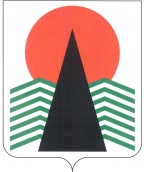 АДМИНИСТРАЦИЯ  НЕФТЕЮГАНСКОГО  РАЙОНАпостановлениег.НефтеюганскО награжденииВ соответствии с решением Думы Нефтеюганского района от 26.09.2012 № 282 «О наградах и почетных званиях Нефтеюганского района», на основании протокола заседания комиссии по наградам от 17.10.2018 № 22  п о с т а н о в л я ю:Наградить Почетной грамотой и Благодарственным письмом Главы Нефтеюганского района граждан Нефтеюганского района за высокое профессиональное мастерство, вклад в социально-экономическое развитие Нефтеюганского района (приложения № 1, 2).Управлению по учету и отчетности администрации района (Раздрогина Т.П.) обеспечить выплату денежного вознаграждения согласно приложению № 1.Настоящее постановление подлежит размещению на официальном сайте органов местного самоуправления Нефтеюганского района.Контроль за выполнением постановления возложить на первого заместителя главы Нефтеюганского района С.А.Кудашкина.Глава района							Г.В.ЛапковскаяПриложение № 1к постановлению администрации Нефтеюганского районаот 18.10.2018 № 1762-паСПИСОКграждан, награждаемых Почетной грамотойГлавы Нефтеюганского районаПриложение № 2к постановлению администрации Нефтеюганского районаот 18.10.2018 № 1762-паСПИСОКграждан, награждаемых Благодарственным письмом Главы Нефтеюганского района18.10.2018№ 1762-па№ 1762-па№Фамилия, имя, отчествоДолжность (род занятий)Размер денежного вознаграждения (руб.)Гречановская Екатерина Олеговнаспециалист по кадрам общества 
с ограниченной ответственностью «Дорожно-строительное предприятие», п.Куть-Ях3500,00Егоренко Сергей Владимировичглавный энергетик службы механо-ремонтного и энергетического обеспечения общества с ограниченной ответственностью «СОДЕЛ», г.Нефтеюганск3500,00Лебедев Иван Викторовичначальник отдела мониторинга систем спутникового слежения общества 
с ограниченной ответственностью «СОДЕЛ», гп.Пойковский3500,00Коняев Валерий Юрьевичначальник РММ службы ремонтно-технического обеспечения общества 
с ограниченной ответственностью «СОДЕЛ», гп.Пойковский3500,00ВсегоВсего14000,00№Фамилия, имя, отчествоДолжность (род занятий)Давыденко Ирина Александровнабухгалтер отдела труда и заработной платы общества 
с ограниченной ответственностью «Дорожно-строительное предприятие», п.СалымКокшарова Татьяна Ивановназаместитель генерального директора по экономике и финансам общества с ограниченной ответственностью «Дорожно-строительное управление», п.Куть-ЯхТерпак Ольга Николаевнадиспетчер автомобильного транспорта службы эксплуатации общества с ограниченной ответственностью «СОДЕЛ», гп.ПойковскийПанкрац Вера Николаевнаведущий специалист производственно-технической службы ООО «СОДЕЛ», гп.ПойковскийСерыйВалерий Ивановичведущий специалист по охране труда и безопасности движения службы по охране труда, промышленной безопасности, окружающей среде и безопасности движения службы общества с ограниченной ответственностью «СОДЕЛ», гп.Пойковский